Муниципальное бюджетное дошкольное образовательное учреждение детский сад «Теремок» п. Дружба Дятьковского района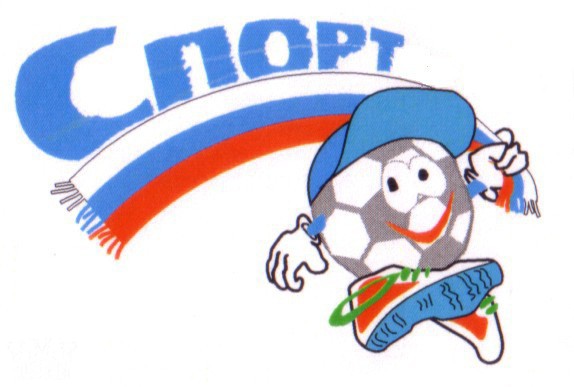 Дятьково- 2019 г.Тема: «В мире нет рецепта лучше, будь со спортом неразлучен»Участники проекта:Дети младшего и старшего дошкольного возраста.       Родители;Педагоги;        Тип проекта:              практико-ориентированный.Длительность проекта: краткосрочный  - с 23 марта 2020 г. по 27 марта 2020 г. Обоснование проблемы: «Я не боюсь еще и еще раз повторить: забота о здоровье - это важнейший труд педагога. От жизнерадостности, бодрости детей зависит их                             духовная жизнь, мировоззрение, умственное развитие, прочность знаний, вера в свои силы» Василий Александрович Сухомлинский.В современном обществе, в XXI веке, предъявляются новые, более высокие требования к человеку, в том числе и к ребенку, к его знаниям и способностям. Забота о здоровье ребенка и взрослого человека стала занимать во всем мире приоритетные позиции. Любой стране нужны личности творческие, гармонично развитые, активные и здоровые. Забота о воспитании здорового ребенка является приоритетной в работе любого дошкольного учреждения. Здоровый и развитый ребенок обладает хорошей сопротивляемостью организма к вредным факторам среды и устойчивостью к утомлению, социально и физиологически адаптирован.В дошкольном детстве закладывается фундамент здоровья ребенка, происходит его интенсивный рост и развитие, формируются основные движения, осанка, а также необходимые навыки и привычки, приобретаются базовые физические качества, вырабатываются черты характера, без которых невозможен здоровый образ жизни. Цель проекта:Сформировать у дошкольников основы здорового образа жизни, добиться осознанного выполнения правил здоровьесбережения и ответственного отношения как к собственному здоровью так и здоровью окружающих.Задачи проекта:1.Продолжать формироватьу детей позиции признания ценности здоровья, чувство ответственности за сохранение и укрепление своего здоровья.2.Расширять знания и навыки по гигиенической культуре.3.Закреплять знания о здоровых и вредных продуктах питания, о влиянии закаливания на здоровье человека.4.       Воспитывать привычку сохранять правильную осанку, воспитывать доброту.5.    Сплочение детей и родителей, родителей и педагогов в процессе активного сотрудничества в ходе реализации проекта.Предполагаемые результаты:Сплочение детей и родителей, родителей и педагогов в процессе активного сотрудничества в ходе реализации проекта.    Получение детьми знаний о ЗОЖ.Решение поставленных задач с родителями:Консультации «Виды закаливания», «Физоборудование своими руками», «Жизнь без вредных привычек»Индивидуальные беседы о физических умениях и навыках каждого ребёнка, о значимости совместной двигательной деятельности с детьми.Наглядность в идее информационных папок «Народная мудрость гласит..»Картотека «Сундучок бабушкиных рецептов»Помощь в составлении коллажа «Полезные продукты»Результат проекта:Фотоотчёт по проекту.Коллаж «Витамины на столе»Спортивное развлечение: «Путешествие в страну здоровья».                                                          КОДЕКС ЗДОРОВЬЯ(принятый педагогами  МБДОУ ДС «Теремок» п. Дружба на педагогическом совете)1.Помни: здоровье не все, но все без здоровья - ничто!2.Здоровье нужно не только тебе, но и людям, которым ты обязан помогать и защищать.3.Здоровье - не только физическая сила, но и душевное равновесие.4.Здоровье - это твоя способность удовлетворять в разумных пределах свои потребности.5.Здоровье - это физическая и гигиеническая культура нашего тела: нет ничего красивее человеческого тела.6.Здоровье - это душевная культура человека: доброта, надежда, вера и любовь к тем, кто тебя окружает.7.Здоровье - социальная культура человека, культура человеческих отношений.8.Здоровье - это любовь и бережное отношение к природе: природа не брат и не сестра, а отец и мать человечества.9.Здоровье - это стиль и образ твоей жизни. Источник здоровья и источник всех бедствий зависят от тебя и от твоего образа жизни.10.Хочешь быть здоровым - подружись с физической культурой, чистым воздухом и здоровой пищей.11.Помни: солнце нам друг и все мы - дети солнца, но с его лучами не шути: загорание не должно стать сгоранием на солнце.12.Ходи периодически по земле босиком - земля дает нам силу, отводит из тела лишнее электричество.13.Учись правильно дышать - спокойно, неглубоко и равномерно.14.Семья - наша опора и наше счастье: делай в семье так, чтобы каждый член семьи чувствовал свою нужность и зависимость друг от друга.15.Люби нашу землю - мать и кормилицу, бережно относись к ней и ко всему живому, чему он дала жизнь. Хочешь жить -люби жизнь!16.Хочешь быть здоровым - будь им!Памяткас рекомендациями родителямпо сохранению здоровья дошкольников и их успешной адаптации к обучению.Испытывать уважение к ребенку как к личности.Сохранять доброжелательную эмоциональную атмосферу в семье.Развивать и поддерживать интерес ребенка к обучению.Убеждать ребенка соблюдать правила поддержания здоровья, развивать необходимые для этого навыки.Поощрять успехи («Ты сможешь, ты способен»), не акцентировать внимание на неудачах при обучении.Не требовать любой ценой только высоких результатов или оценок.Объяснять, как важно получать новые знания и развивать свои способности.Не наказывать ребенка ограничением его двигательной активности (не запрещать гулять вместе с другими детьми на свежем воздухе).Строго придерживаться режима дня.Перенести на субботу просмотр телевизионных передач, компьютерные игры (с целью ограничения времени пребывания в статичной позе).Совершать в выходные дни семейные прогулки на свежем воздухе, выезды на природу, по возможности организовать посещение бассейна.Во время выполнения домашнего задания (не более 90 минут) проводить физкультминутки, следить за осанкой ребенка.Для мобилизации внимания ребенка напоминать правило «Успеваек»: «Делай все скорее сам, не смотри по сторонам», «Делом занимайся, а не отвлекайся!»Два раза в неделю выполнять с ребенком комплекс из семи упражнений для укрепления мышц спины, плечевого пояса и живота (с целью сохранения правильной осанки). Вместе с ребенком как можно чаще делать «пальчиковую» гимнастику, используя песенки для улучшения вентиляции легких и поддержания хорошего настроения.Проводить релаксационную гимнастику с использованием аудиозаписи звуков природы (лежа на спине в расслабленном состоянии с закрытыми глазами, в течение 10 минут).Следить, чтобы после школы ребенок гулял на свежем воздухе 30-60 минут.Обеспечить отход ребенка ко сну не позже 21.00. За 10 минут до отхода ребенка ко сну проветрить комнату.Перед сном предложить ребенку принять ванну с водой комфортной температуры, при этом следить за тем, чтобы он закрыл глаза и лежал не двигаясь.Памятка для родителейс рекомендациямипо сохранениюздоровья детейГИМНАСТИКА ДЛЯ ГЛАЗВ последнее время врачей и родителей особенно беспокоит состояние зрения детей при переходе к систематическому обучению. В школу поступает уже примерно 10% детей с различными нарушениями зрения (близорукостью, дальнозоркостью, косоглазием и т.д.) Кроме того, около 20 % детей составляют так называемую группу риска по развитии близорукости.Большое напряжение зрения вызывает применение трафаретов с разлиновкой.Утомительна для зрения также штриховка достаточно больших поверхностей: она, безусловна, очень полезна для развития движений руки, пальцев, но в то же время вызывает большое напряжение зрения. Поэтому такая работа должна быть ограничена по времени, как любая напряженная работа. Иначе, развивая одно качество, мы одновременно будем вредить другому.Для профилактики близорукости и замедления ее прогрессирования следует использовать специальную гимнастику для глаз - офтальмотренаж. Упражнения для глаз предусматривают движения глазного яблока по всем направлениям.ФилинЗакрыть глаза и держать закрытыми на счет 1-4.Широко раскрыть глаза, посмотреть вдаль и держать открытыми на счет 1-6. Упражнение повторить 4-5 раз.Метёлки Выполнять частое моргание без напряжения глаз до 10-15 раз. Упражнение можно сопровождать проговариванием текста:Вы, метелки, усталость сметите,Глазки нам хорошо освежите.Упражнение повторить 4-5 раз.Далеко - близкоДети смотрят в окно. Ведущий называет вначале удаленный предмет, а через 2-3 секунды предмет, расположенный близко. Дети стараются быстро отыскать предметы, которые называет ведущий. Упражнение повторить 6-8 раз.«УМЕЛЫЕ ПАЛЬЧИКИ»«Ум ребенка находится на кончиках его пальцев.»В.А. СухомлинскийДвижения пальцев и кистей рук ребенка имеют особое развивающее воздействие. Пальцы наделены большим количеством рецепторов, которые посылают нервные импульсы (сигналы) в центральную нервную систему (головной мозг) и улучшают деятельность важнейших систем организма.Влияние ручных действий на развитие мозга было известно с давних времен еще во 2-ом веке до нашей эры. Упражнения с каменными и металлическими шарами, грецкими орехами, шестигранными карандашами оказывают прекрасное тонизирующее и оздоравливающее действие. Такие упражнения улучшают память, умственные способности, устраняют эмоциональное напряжение, развивают координацию движений, улучшают почерк, снижают усталость, повышают работоспособность. Они способны улучшить произношение многих звуков, а значит развивать речь ребенка. ПАМЯТКА.ФИЗИЧЕСКИЕ УПРАЖНЕНИЯ, КОТОРЫЕ НЕЛЬЗЯВЫПОЛНЯТЬ ДЕТЯМ ДОШКОЛЬНОГО ВОЗРАСТА!Младшая группа:- ноги врозь- длительные висы- отжимание- длительные статические упражнения- перенос поднятий тяжестей- ассимитрические движенияПри нарушении дыхания нельзя:- натуживание- задержка дыханияРекомендуется:- удлинненый выдох- тренировка полного дыханияПри сердечно – сосудистых заболеваниях нельзя:- задержка дыхания- резкое изменение темпа- резкое изменение положения тела- длительные статические упражненияРекомендуется:- плавание- О.Р.У- диафрагмальные упражнения- бег в медленном темпеПри повышенном давлении нельзя:- прыжки- упражнения на развитие вестибулярного аппаратаРекомендуется:- О.Р.У.- дыхательная гимнастика- подвижные и хороводные игры- упражнения на расслабление- танцевальныеПри заболевании почек нельзя:- плавание ограничено- ограниченные игры на воздухеРекомендуется:- упражнения на закрепление мышц брюшного пояса, нижних, поясничных зон.При нарушении осанки рекомендуется:- ассимитрические упражнения- комплекс профилактикиНаправление развитияПознавательно-речевое развитиеПознавательно-речевое развитиеПознавательно-речевое развитиеОбразовательная областьКоммуникацияПознаниеЧтение худ. лит-рыБеседы «Сохрани своё здоровье сам», «Мы порядком дорожим – соблюдаем свой режим», «О роли питания для здоровья», «Спорт это здоровье».Словесная игра «Волшебная палочка» (Как я помогаю дома маме)Игра с мячом «Какие виды спорта ты знаешь»Разучивание стихов, пословиц, поговорок о здоровье.Сладкий стол «Витаминная семья»Рассматривание иллюстраций.Игра с мячом «Назови правильно» (о продуктах питания и витаминах в них);Обсуждение: «Как не попасть в скрюченный город» Чтение художественной литературы: К.Чуковский «Мойдодыр», «Федорино горе», С.Михалков «Ах, ты, девочка чумазая», валеологических сказок («О мыльной пене и расчёске», «5 дел перед сном», «Как Миша и Маша учились мыть руки» и др.),Л.Зильберга «Питание», «В стране Болючке» и др.Чтение скороговорок, пословиц о здоровье.Направление развитияСоциально-личностное развитиеСоциально-личностное развитиеСоциально-личностное развитиеОбразовательная областьСоциализацияТрудБезопасностьЭкскурсия на кухню, беседа с поваром.С/р игра «Продуктовый магазин»Сюжетно-ролевая игра «Детский сад. Занятие физкультурой»; «Поликлиника», «Аптека».«Весёлая компания» (игры и эстафеты с детьми)Организация на прогулках народных игр: Коршун, Важенка и оленята, Гуси-лебеди, Золотые ворота, Наседка и цыплята.Дидактические игры: «Угадай вид спорта», «Где мы были мы не скажем, а что делали,  покажем»;Подвижные игры по желанию детей.Вырезание одежды картонным куклам. Ручной труд: составление коллажа «Полезные продукты»; «Витаминный стол».Направление развитияХудожественно - эстетическое развитиеХудожественно - эстетическое развитиеОбразовательная областьХудожественное творчествоМузыкаВыставка рисунков «Где прячется здоровье»;«Мы делаем зарядку»;«Полезные продукты»;«Что бы нам не болеть»;Релаксационная музыка; музыка из мультфильмов;Музыкально-ритмические игры;Направление развитияНаправление развитияФизическое развитиеФизическое развитиеОбразовательная областьОбразовательная областьФизическое развитиеЗдоровьеНародные игры и забавы.«Где мы были – мы не скажем, а что делали – покажем»;Игры-эстафеты «Собери мусор» (для мальчиков) «Помой посуду» (для девочек); Разучивание р.н.п. игрПантомимы «Сон», «Испуг», «Печаль», «Радость»;Разминка «Русские матрёшки»;Ритмическая гимнастика: «Буратино».Эмоциональное благополучие детей. Использование здоровьесберегающих технологий: релаксации, пальчиковая, дыхательная, глазная гимнастики:Разучивание  «Весёлая неделька» (гимнастика для глаз), «Дни недели» (комплекс гимнастики на каждый день). Корригирующая гимнастика.Ходьба по дорожкам здоровья.Закаливающие процедуры.Самостоятельная деятельность:Создание, изменение развивающей среды.Настольные театры: «Три медведя», «Волк и семеро козлят»,              «Смоляной бычок» и др.Театр на фланелеграфе по самостоятельным сюжетам.Игры в уголке ряженья.
 Самостоятельная деятельность:Создание, изменение развивающей среды.Настольные театры: «Три медведя», «Волк и семеро козлят»,              «Смоляной бычок» и др.Театр на фланелеграфе по самостоятельным сюжетам.Игры в уголке ряженья.
 Самостоятельная деятельность:Создание, изменение развивающей среды.Настольные театры: «Три медведя», «Волк и семеро козлят»,              «Смоляной бычок» и др.Театр на фланелеграфе по самостоятельным сюжетам.Игры в уголке ряженья.
 Самостоятельная деятельность:Создание, изменение развивающей среды.Настольные театры: «Три медведя», «Волк и семеро козлят»,              «Смоляной бычок» и др.Театр на фланелеграфе по самостоятельным сюжетам.Игры в уголке ряженья.
 